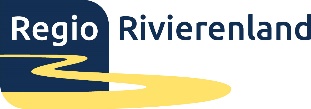 Formulier beroep op vrijstelling van de inschrijvingsplicht
(art. 5, onder a van de Leerplichtwet 1969)
Voor het eerst inzenden 1 maand voor de aanvang van de leerplicht en, als geen permanente vrijstelling is gegeven, nadien jaarlijks vóór 1 juli.
__________________________________________________________________________________Aan burgemeester en wethouders van:..............................................................................................(naam gemeente)Gegevens van degene die beroep op vrijstelling van de inschrijvingsplicht doet 

Achternaam:..............................................................................................................................................................Eerste voornaam en overige voorletters:.............................................................................................................(Gebruik de  naam en voorletters zoals opgenomen in het bevolkingsregister - BRP)Adres:.........................................................................................................................................................................Postcode:.................................woonplaats:............................................................................................................Geboortedatum:.......................................................................................................................................................Telefoon:..........................................................................................................................................(privé en/of werk) 

E-mail:........................................................................................................................................................................
Gegevens van de jongere voor wie een beroep op vrijstelling wordt gedaan

 N.B. VOOR ELKE JONGERE EEN APART FORMULIER INVULLEN.Achternaam:..............................................................................................................................................................Eerste voornaam en overige voorletters:.............................................................................................................(Gebruik de  naam en voorletters zoals opgenomen in het bevolkingsregister - BRP)Geboortedatum:................................................................Geboorteplaats:...........................................................

Onderwijsnummer (BSN-nummer): ......................................................................................................................										       Paraaf: .........................Vrijstellingsgrond(aankruisen wat van toepassing is)□ 	Lichamelijke of psychische ongeschiktheid om tot een school te worden toegelaten (artikel 5 onder a)
       Het formulier "Verklaring lichamelijke of psychische gesteldheid" bijvoegen!
       De verklaring mag niet ouder zijn dan drie maanden.OndertekeningIS DE BENODIGDE VERKLARING BIJGEVOEGD!Datum:..................................................................Plaats:.........................................................................................Naam:...................................................................Handtekening:.......................................................................Toelichting
De leerplichtwet noemt degene op wie de leerplicht of kwalificatieplicht van toepassing is een "jongere". De plicht een jongere als leerling/deelnemer op een school of onderwijsinstelling te doen inschrijven berust op degene die het gezag over de jongere uitoefent dan wel degene die zich met de feitelijke verzorging van de jongere heeft belast.
De plicht tot inschrijving bestaat vanaf de eerste schooldag van de maand volgend op die waarin de jongere de leeftijd van 5 jaar heeft bereikt. De leerplicht eindigt in de regel aan het einde van het schooljaar waarin de jongere 16 jaar is geworden. Aansluitend is de jongere tot zijn 18de verjaardag kwalificatieplichtig zolang hij nog geen startkwalificatie heeft behaald. Een startkwalificatie is een diploma vwo, havo of een diploma mbo op minimaal niveau 2.Voor jongeren die een getuigschrift/diploma praktijkonderwijs hebben behaald of een school voor zeer moeilijk lerende kinderen bezoeken of hebben bezocht, geldt geen kwalificatieplicht.Onderwijsnummer
Het onderwijsnummer is het sociaal-fiscaalnummer (sofi-nummer, ook bekend als burgerservicenummer) dat de rijksbelastingdienst voor elke jongere heeft vastgesteld. Jongeren voor wie geen sofi-nummer is vastgesteld verkrijgen na inschrijving op een school/instelling een persoonsgebonden onderwijsnummer.Informatie
Als u nog vragen heeft kunt u zich wenden tot de leerplichtambtenaar van uw woongemeente.Team Leerplicht Regio RivierenlandDe navolgende gemeenten zijn aangesloten bij Team Leerplicht regio Rivierenland: Buren, Geldermalsen, Neder-Betuwe, Neerijnen, West Maas en Waal en Zaltbommel.
Postadres: Regio Rivierenland, t.a.v. Team Leerplicht, Postbus 137, 4000 AC  Tiel. Bezoekadres: Burg. Van Lidth de Jeudelaan 3, 4001 VK Tiel. Team Leerplicht Regio Rivierenland is bereikbaar via telefoonnummer 0344 638505 of leerplicht@regiorivierenland.nlBezoek ook onze website: https://www.regiorivierenland.nl/ (als u bovenin het menu op “Onze diensten” klikt, kunt u vervolgens doorklikken naar ‘Leerplicht’). 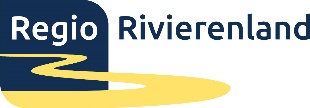 Verklaring lichamelijke of psychische gesteldheid(artikel 5 onder a juncto artikel 7, van de Leerplichtwet 1969)        Dit formulier behoort bij een beroep op vrijstelling wegens lichamelijke of psychische ongeschiktheid voor schoolonderwijs. __________________________________________________________________________________Ondergetekende, aangewezen als deskundige bedoeld in artikel 7 van de Leerplichtwet 1969, 

bij besluit van burgemeester en wethouders van gemeente: ..........................................................................
								                                         (naam gemeente)Verklaart de jongere
Achternaam:..............................................................................................................................................................Eerste voornaam en overige voorletters:.............................................................................................................(Gebruik de  naam en  voorletters zoals opgenomen in het bevolkingsregister - BRP)Adres:.........................................................................................................................................................................Postcode:.................................woonplaats.............................................................................................................Geboortedatum:.......................................................................................................................................................niet geschikt op grond van een daartoe ingesteld/verricht onderzoek om tot een school onderscheidenlijk onderwijsinstelling te worden toegelaten.□ 	Gedurende het schooljaar:                  /□	Gedurende de verdere duur van de volledige leerplicht/kwalificatieplicht.2.    OndertekeningNaam:........................................................................................................................................................................(arts/psycholoog/pedagoog)Instelling/organisatie:.............................................................................................................................................Adres en woonplaats:.............................................................................................................................................Telefoonnummer:.....................................................................................................................................................Datum:............................................................................	Handtekening:...........................................................
Toelichting:De leerplichtwet noemt degene op wie de leerplicht van toepassing is een "jongere". 
De verklaring mag niet worden afgegeven door een arts die tevens de behandelend arts van de betrokken jongere is.
Postadres: Regio Rivierenland, t.a.v. Team Leerplicht, Postbus 137, 4000 AC  Tiel. Bezoekadres: Burg. Van Lidth de Jeudelaan 3, 4001 VK Tiel. Team Leerplicht Regio Rivierenland is bereikbaar via telefoonnummer 0344 638505 of leerplicht@regiorivierenland.nlBezoek ook onze website: https://www.regiorivierenland.nl/ (als u bovenin het menu op “Onze diensten” klikt, kunt u vervolgens doorklikken naar ‘Leerplicht’). 